Статья о соревнованиях по настольному теннису 13.12-14.12.2019г.6 декабря прошли краевые соревнования по настольному теннису по итогам которых Никулин Иван 9Б класс, Бурдинский Никита 7Б класс, Евсеенко Анастасия 9Б класс попали в сборную команду  Хабаровского края и успешно выступили на Всероссийском молодежном турнире Специальной Олимпиады России по юнифайд-настольному теннису. Личное первенство: Евсенко Анастасия 1 место, Бурдинский Никита 2 место. Парное первенство: Евсенко Анастаасия 2 место, Никулин Иван и Бурдинский Никита 2 место. Великолепный результат! Поздравляем ребят, учителей физической культуры Сухомлину А.Ю. и Ведерникову И.В., которые подготовили наших теннисистов. Вы такие молодцы! Так держать!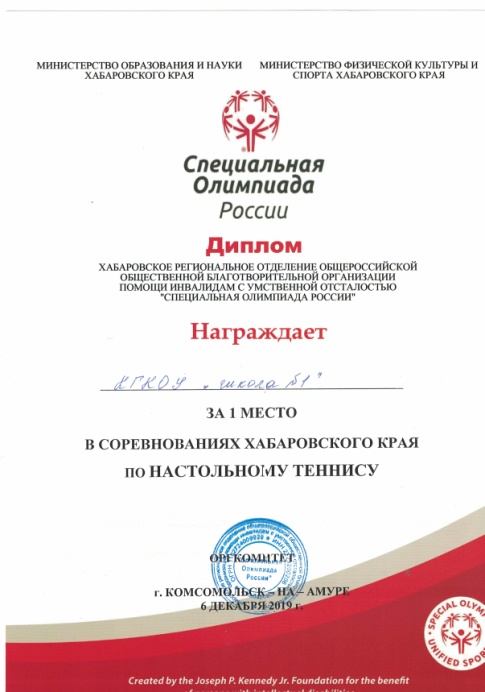 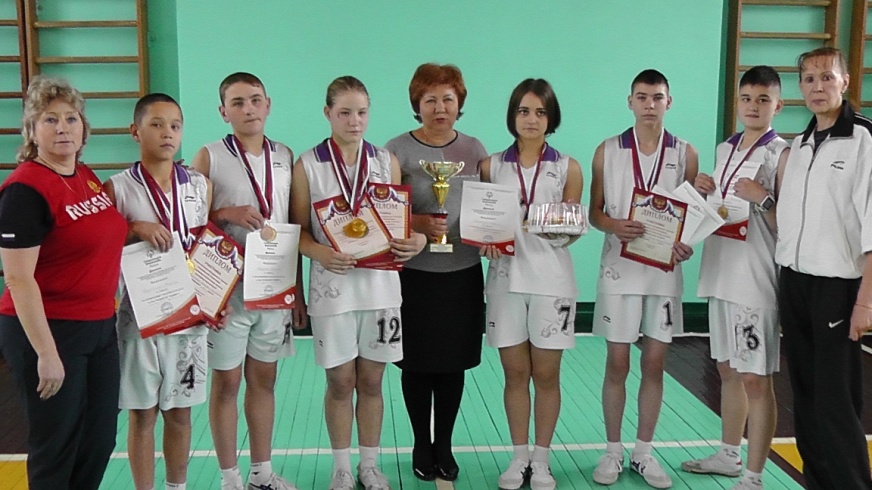 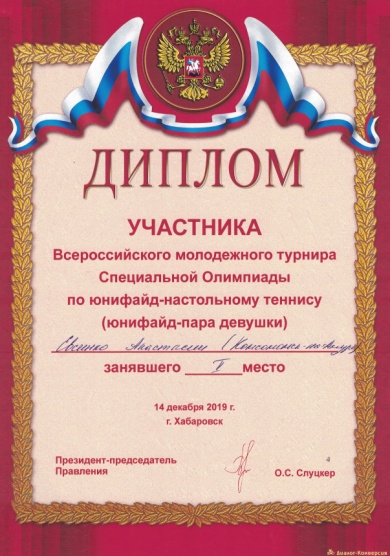 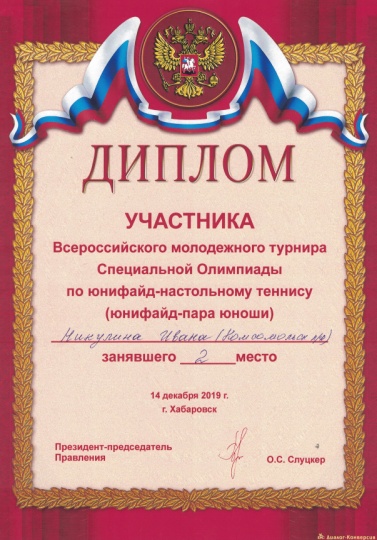 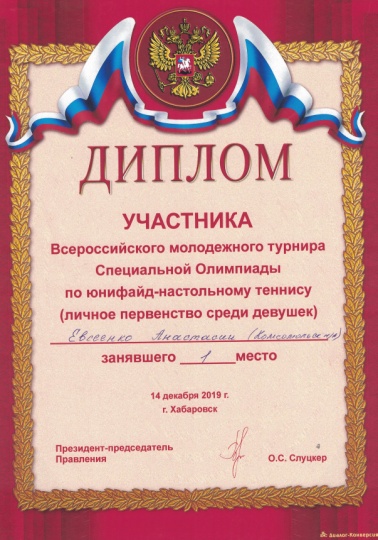 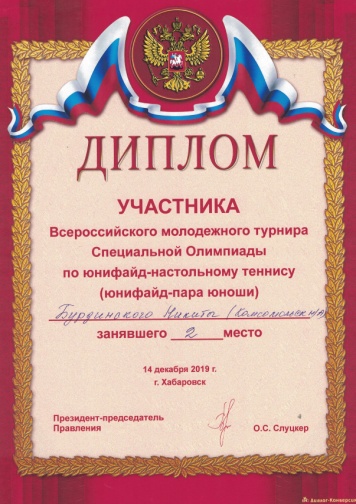 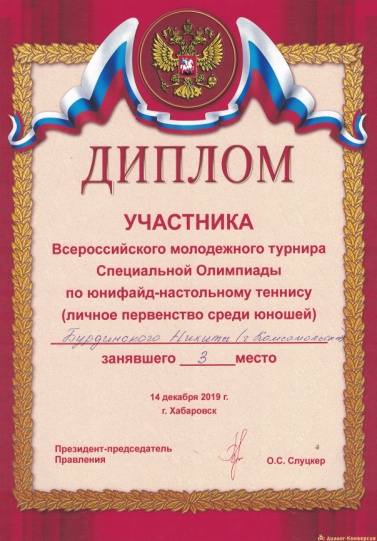 